Dobrý den paní xxxxxxx,Děkujeme za objednávku. Zboží vám bude do dodáno do 7 pracovních dní.S pozdravem
xxxxxxxxxxxxxxx
Office assistant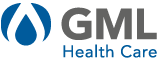 GML Health Care s.r.o.
Member of GML GroupPekařská 8/601,
155 00 Prague 5, Czech Republic
M +420 xxx xxx xxx
T +420 257 084 304
E xxxxxxxxxxxxxxxxx
www.gml-dialyza.cz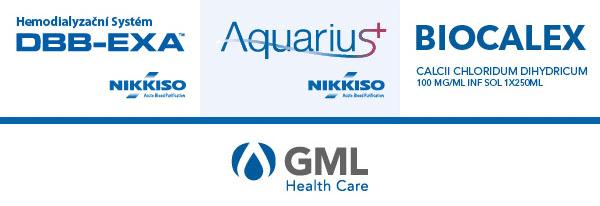 